ЕВИДЕНЦИЈА О ИЗВОЂЕЊУ ВЈЕЖБИОКТОБАР и НОВЕМБАР 2022. ГОДИНЕСПИСАК СТУДЕНАТАВ1, В2, В3, ..., Прве вјежбе, Друге вјежбе, Треће вјежбе, ...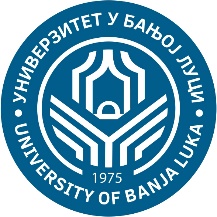 УНИВЕРЗИТЕТ У БАЊОЈ ЛУЦИ                           ФАКУЛТЕТ БЕЗБЈЕДНОСНИХ НАУКА Катедра безбједносне наука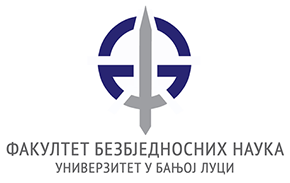 ПредметШифраСтудијски програмЦиклус студијаГодина студијаСеместарОблик наставеГрупаСавремене студије безбједностиОБК20ССББезбједност и криминалистикаПрвиДругаТрећиВјежбеIIРедни бројБрој индексаПрезимеИмеВ1В2В3В4В51.2093/21ПетровићАнастасија2.2094/21ЂурагићБранка3.2096/21ТомићОгњена4.2097/21АлаџићАнастасија5.2098/21БенцузИвона6.2099/21ПрелићИвана7.2100/21МихајловићЛука8.2102/21КапетинићКристина9.2103/21ДракулАња10.2104/21КолунџијаДејан11.2108/21РодићДраган12.2109/21ПанићМарко13.2110/21ИлићВлатко14.2111/21ЂукићТеа15.2112/21ГрбићМаја16.2113/21ЈовићБојан17.2115/21СувајацИвона18.2117/21ТркуљаДрагана19.2119/21БожићИгор20.2120/21КудраТијана21.2121/21ПанићДушко22.2122/21КевићЛука23.2125/21МоћићКатарина24.2127/21ЈокићМилица25.2128/21ПеулићСретко26.2129/21ТурањанинМирјана27.2132/21ВучетићКристина28.2133/21ТодоровићНедељко29.2134/21ПоповићПавле30.2137/21ШтрбацНиколина31.2138/21ДесанчићЛука32.2139/21ОрашанинБожидар33.2140/21БардакМарија34.2142/21СимиџијаДејан35.2143/21ГарићИван36.2144/21ДрагојловићБошко37.2146/21ТошићАнастасија38.2147/21ПашалићСрђан39.2151/21БудићВасилија40.2154/21СарићЈелица41.2155/21ТодоровићВладана42.2156/21СмиљићДејана43.2158/21ИвановићВиде44.2161/21СтупарМарко45.2164/21НиколићДанијела46.2166/21РадовановићЖељко47.2174/21ЂекићДарко48.2177/21МандићДраган49.2182/21РадивојевићБранка50.2336/21ЛукачСузана51.52.УчионицаУчионицаУчионицаУчионицаУчионица 130Учионица 130Учионица 130Учионица 130Учионица 130ДатумДатумДатумДатум26.10.2022.02.11.2022.09.11.2022.16.11.2022.23.11.2022.ВријемеВријемеВријемеВријеме12.15-13.0012.15-13.0012.15-13.0012.15-13.0012.15-13.00Одржано часоваОдржано часоваОдржано часоваОдржано часова11111СарадникСарадникСарадникСарадникАсс. Душко БашкалоАсс. Душко БашкалоАсс. Душко БашкалоАсс. Душко БашкалоАсс. Душко БашкалоПотпис сарадникаПотпис сарадникаПотпис сарадникаПотпис сарадника